Universitatea “dunĂrea de jos” din galaŢifacultatea de InginerieDepartamentul Sisteme Termice şi Ingineria MediuluiSpecializarea 
SISTEME ŞI ECHIPAMENTE TERMICE / SETPMPROIECT de LICENȚĂ / 
LUCRARE de DISERTAȚIEInstalație de ventilare/climatizare pentru …Prezentul document reprezintă un GHID GENERAL de realizare a unei lucrări referitoare la un sistem de ventilare/climatizare, şi el trebuie adaptat şi completat (capitole, conţinut) în funcţie de tema concretă a proiectului !!!Versiunea din: 13 septembrie 2017Autor: Vasile DIACONESCUÎndrumător: Prof. Dr. Ing. Ioan MARINESCUGalaţi, 2018Temă de proiectSa se proiecteze o instalație de ventilare climatizare pentru care se cunosc:clădire:destinație/tip	birouri, industriala, comercialaamplasare (localitate)	caracteristici constructive:orientare	dimensiuni	structură pereți	tip ferestre	ocupanți:număr	tip activitate		alte informații:alte degajăricăldură		umiditate		Director departament 	Cadru didactic îndrumător	Prof. Dr. Ing. Ion ION	Conf. Dr. Ing. …………………	……………	……………	Absolvent	Data	…………………	13 septembrie 2017CuprinsBibliografie generală	6Lista notaţiilor	91. Generalități	111.1 Generalități despre instalațiile de ventilare/climatizare	111.2 Bibliografie	112. AERUL UMED	122.1 1.1 Compoziția aerului umed	122.2 1.2 Legile gazelor perfecte aplicate la studiul aerului umed	122.3 1.3 Parametrii aerului umed	122.4 1.4 Diagrame psihrometrice	122.5 1.5 Transformările simple ale aerului umed	122.5.1 1.5.1 Probleme generale	122.5.2 1.5.2. Procese simple în diagramele psihrometrice	122.5.3 1.5.3. Exemple de calcul	122.6 Bibliografie	123. 3. BAZE CLIMATICE	133.1 3.1. Parametrii exteriori de calcul. Situația de vară	133.1.1 3.1.1. Temperatura de calcul a aerului exterior	133.1.2 3.1.2. Variaţia diurnă a temperaturii aerului exterior	133.1.3 3.1.3. Radiaţia solară	133.1.4 3.1.4. Conţinutul de umiditatea al aerului exterior	133.2 3.2. Parametrii exteriori de calcul. Situația de iarnă	143.2.1 3.2.1. Temperatura de calcul a aerului exterior	143.2.2 3.2.2. Conținutul de umiditate al aerului exterior	143.2.3 3.2.3. Radiația solară	143.2.4 3.2.4. Viteza vântului	143.3 Bibliografie	144. 4. PARAMETRII DE CALCUL AI AERULUI INTERIOR	154.1 4.1. Situația de vară	154.1.1 4.1.1. Temperatura aerului interior	154.1.2 4.1.2. Umiditatea relativă a aerului interior	154.1.3 4.1.3. Viteza aerului interior	154.1.4 4.1.4. Temperatura medie de radiație	154.2 4.2. Situația de iarnă	154.2.1 4.2.1. Temperatura aerului interior	154.2.2 4.2.2. Umiditatea relativă a aerului interior	154.2.3 4.2.3. Viteza aerului interior	154.2.4 4.2.4. Temperatura medie de radiație	154.3 4.3. Evaluarea confortului termic	154.4 4.4. Exemplu de calcul	154.5 Bibliografie	155. 5. APORTURI DE CĂLDURĂ PRIN ELEMENTELE OPACE DE ANVELOPA	165.1 Bibliografie	166. 6. APORTURI DE CĂLDURĂ PRIN ELEMENTE DE CONSTRUCȚIE VITRATE	176.1 Bibliografie	177. 7. APORTURI DE CĂLDURĂ DE LA ÎNCĂPERI VECINE	187.1 Bibliografie	188. 8. DEGAJĂRI DE CĂLDURĂ DE LA SURSE INTERIOARE	198.1 8.1. Degajarea de căldură de la oameni	198.2 8.2. Degajarea de căldură de la iluminatul electric	198.3 8.3. Degajarea de căldură de la maşini acționate electric	198.4 8.4. Degajări de căldură de la echipamentul electronic de birou	198.5 8.5. Degajarea de căldură de la utilaje de bucătărie	198.6 8.6. Degajarea de căldură de la mâncare	198.7 8.7. Degajarea de căldură de la materiale care se răcesc	198.8 Bibliografie	199. 9. STABILIREA SARCINII TERMICE DE CALCUL	209.1 9.1. Sarcina termică de vară	209.1.1 Aporturi de căldură	209.2 9.2. Sarcina termică de iarnă	209.2.1 Consumuri de căldură	209.2.2 Degajări de căldură	209.3 Bibliografie	2010. 10. BILANȚUL DE UMIDITATE	2110.1 10.1. Degajări de umiditate de la oameni	2110.2 10.2. Degajări de umiditate de la suprafețe libere de apă	2110.3 10.3. Degajări de umiditate de la apa stagnantă pe pardoseală	2110.4 10.4. Degajări de umiditate de la apa ce curge pe pardoseală	2110.5 10.5. Degajări de umiditate materiale care se usucă în încăpere	2110.6 10.6. Degajarea de umiditate de la mâncare	2110.7 10.7. Exemple de calcul	2110.8 Bibliografie	2111. 11. CALCULUL DEBITULUI DE AER	2211.1 11.1 Calculul debitului pentru încăperi climatizate	2211.1.1 11.1.1 Debitul de aer pentru sistemul de climatizare ”prin amestec”	2211.1.2 11.1.2. Debitul de aer în cazul sisteme de climatizare ”tip piston” sau ”prin deplasare”	2211.2 11.2. Calculul debitului de aer pentru ventilare mecanică	2211.2.1 11.2.1. Debitul de aer pentru vară	2211.2.2 11.2.2. Debitul de aer pentru iarnă	2211.3 Bibliografie	2212. 12. CALCULUL DEBITULUI MINIM DE AER PROASPĂT	2312.1 12.1. Calculul debitului minim de aer proaspăt pentru diminuarea nocivităţilor	2312.1.1 12.1.1. Pulberi	2312.1.2 12.1.2. Fumul de țigară	2312.1.3 12.1.3. Formaldehida	2312.1.4 12.1.4. Dioxidul de carbon	2312.1.5 12.1.5. Mirosul	2312.2 12.2. Debitul minim de aer proaspăt pentru asigurarea condițiilor igienico-sanitare	2312.3 12.3. Debitul minim de aer proaspăt din considerente tehnice	2312.4 12.4. Calculul debitului de aer pe bază de indici	2312.5 12.5. Exemple de calcul	2312.5.1 12.5.1 Debitul de aer pentru climatizare pentru instalații de climatizare ”prin amestec”	2312.5.2 12.5.2 Debitul de aer pentru ventilare mecanică	2312.5.3 12.5.3 Debitul minim de aer proaspăt	2312.6 Bibliografie	2313. 13. PROCESE COMPLEXE DE TRATARE A AERULUI	2413.1 13.1. Procese de tratare a aerului iarna pentru controlul temperaturii şi umidității relative a aerului interior	2413.1.1 13.1.1. Procese de tratare a aerului pentru sisteme de climatizare “prin amestec”	2413.1.2 13.1.2. Cazuri particulare de procese de tratarea aerului iarna	2413.1.3 13.1.3. Proces de tratare a aerului pentru sisteme de climatizare de tip “piston” sau “prin deplasare”	2413.1.4 13.1.4. Exemplu de calcul	2413.1.5 13.1.5. Proces de tratare iarna cu încălzirea aerului amestecat pentru ventilare mecanică	2413.2 13.2. Procese de tratare a aerului în situația de vară pentru controlul temperaturii şi umidităţii relative a aerului interior	2413.2.1 13.2.1. Procese de tratare a aerului pentru sisteme de climatizare “prin amestec”	2413.2.2 13.2.2. Tratarea aerului vara cu baterie de răcire pentru controlul temperaturii aerului interior	2413.2.3 13.2.3. Proces de tratare a aerului pentru sisteme de climatizare tip “piston” sau “prin deplasare”	2413.2.4 13.2.4. Exemplu de calcul	2413.3 Bibliografie	2514. DIMENSIONAREA ELEMENTELOR COMPONENTE DIN CTA	2614.1 5. Dimensionarea bateriilor de preîncălzire și de încălzire	2614.1.1 6.1.Calculul debitului caloric al bateriei	2614.1.2 6.2.Calculul debitului de agent termic primar	2614.1.3 6.3.Calculul diferenței medii de temperatura	2614.1.4 6.4. Calculul numărului de circuite	2614.1.5 6.5. Calculul secțiunii frontale a bateriei	2614.1.6 6.6. Calculul pierderilor de sarcina	2614.2 6. Dimensionarea bateriei de răcire	2614.2.1 6.1. Calculul secțiunii frontale a bateriei	2614.2.2 6.2. Calculul debitului de agent de răcire	2614.2.3 6.3. Calculul coeficientului de răcire al bateriei	2614.2.4 6.4. Calculul pierderilor de sarcina	2614.3 7. Dimensionarea camerei de umidificare	2614.3.1 8.1.Calculul coeficientului de eficacitate al schimbului de căldură si substanță	2614.3.2 8.2. Calculul secțiunii transversale a camerei	2714.3.3 8.3.Calculul coeficientului de stropire	2714.3.4 8.4. Calculul debitului de apă pulverizată	2714.3.5 8.5. Numărul si dispunerea pulverizatoarelor	2714.3.6 8.6. Alegerea separatoarelor de picături	2714.3.7 8.7. Calculul pierderilor locale din separatoare	2714.4 8. Dimensionarea filtrelor de praf pentru aer proaspăt si recirculat	2714.4.1 9.1.Alegerea filtrelor	2714.4.2 9.2.Calculul suprafețelor de filtrare	2714.4.3 9.3.Calculul numărului de filtre necesare	2714.5 Bibliografie	2715. 9 Dimensionarea rețelei de distribuție	2815.1 9.1.Dimensionarea anemostatelor de tavan	2815.2 9.2.Alegerea gurilor de aspirație	2815.3 9. Calculul aeraulic al rețelei de distribuție	2815.4 13. Alegerea ventilatorului	2815.5 Bibliografie	2816. 14 ALEGEREA AGREGATULUI DE TRATARE A AERULUI	2916.1 14.1. Tipuri de agregate de tratare	2916.2 14.2. Programe de alegere a agregatelor de tratarea a aerului	2916.3 Bibliografie	2917. ANEXE	3017.1 Programe de calcul	3017.1.1 Program de calcul pentru IF ……… (tip)	3017.1.2 Program de calcul pentru un schimbător de căldura	3017.2 Partea desenată	3017.2.1 Schema spaţiului răcit/incalzit	3017.2.2 Schema instalaţiei de climatizare: componente, conducte, automatizare	30Bibliografie generală (alfabetic)*** - ASHRAE Handbook - Refrigeration, 2010*** - Cataloage de produse ale firmelor: Danfoss, Bitzer, Güntner.*** - Danfoss - Manualul frigotehnistului, 2014.*** - Danfoss - Schimbatoare de caldură în plăci;*** - Normativ proiectarea, executarea, exploatarea instalațiilor de ventilare si climatizare Indicativ I5-2010*** - Normativ privind calculul termotehnic al elementelor de construcție ale clădirilor, Indicativ C107-2005*** - Manualul de instalaţii: Instalatii de Ventilare şi Climatizare - Ed ARTECNO*** - Manualul de instalaţii: vol Instalatii de încălzire - Ed ARTECNO. Cap 3: Necesarul de caldura ptr încălzire. Cap 4.6 încălzirea cu PCAlthouse - Modern Refrigeration and Air Conditioning 18th Ed. ISBN 978-1-59070-280-2Boian Ioan, Chiriac Florea - Pompe de caldura, Ed MatrixRom, Bucuresti, ISBN:978-606-25-0045-0Carabogdan I. Gh., Badea A., ş.a., 1989 - Instalaţii termice industriale, Ed. Tehnică, BucureştiCarabogdan I. Gh., Badea A., ş.a., 1989 - Metode de analiză a proceselor şi sistemelor termoenergetice, Ed. Tehnică, BucureştiChiriac F. - Instalaţii frigorifice, Ed. Tehnică, Bucureşti, 1972Chiriac F. - Maşini şi instalaţii frigorifice, Ed. AGIR, Bucureşti, 2006;Chiriac F., Leca A., ş.a., 1982 - Procese de transfer de căldură şi de masă în instalaţiile industriale, Ed. Tehnică, BucureştiDamian V. - Reglarea şi automatizarea maşinilor termice - Note de curs, Galati, 2014Drughean Liviu - Sisteme frigorifice cu comprimare mecanică, Ed MatrixRom Bucureşti, ISBN:973-685-996-7Drughean Liviu, Hera Dragoş, Pîrvan Alina - Sisteme frigorifice nepoluante, Ed MatrixRom, ISBN:973-685-779-4Enache D, Colda I, Damian A, Zgavarogea M - Instalatii de ventilare si climatizare (vol.1), Ed MatrixROM, Bucuresti ISBN:973-685-928-2Hera Dragoş - Instalaţii frigorifice. Agenţi frigorifici, Ed MatrixRom, ISBN: 973-685-874-XHera Dragoş - Instalaţii frigorifice. Echipamente frigorifice, Ed MatrixRom, ISBN: 978-973-755-489-5Hera Dragoş, Girip Alina - Instalaţii frigorifice. Scheme şi cicluri frigorifice, Ed MatrixRom, ISBN: 978-973-755-198-6Ionescu, Mihail - Tehnologia de reparatie, intretinere si exploatare a instalatiilor frigorifice, Editura Scrisul Romanesc, Craiova 1983.Iordache Florin - Comportamentul dinamic al sistemelor şi echipamentelor termice;Iosifescu C. - Calculul şi construcţia instalaţiilor frigorifice, Ed. Bren, Bucureşti 2003Iosifescu C. - Instalaţii frigorifice şi pompe de căldură 2: Elemente de calcul şi construcţie - Lucrări de laborator, Galaţi 2014Iosifescu C. - Instalaţii frigorifice şi pompe de căldură 2: Elemente de calcul şi construcţie - Note curs, Galaţi 2014Miron V. - Izolaţii termice, Ed. Zigotto, Galaţi, 1999, ISBN 973-8052-15-7Miron V. - Transfer de căldură şi masă - Note curs, GalatiMoroldo, Dan - Elemente de instalații electrice si automatizări pentru echipamente de climatizare, Ed MatrixRom, București, ISBN:973-685-062-5Niculescu, N., Duță, GH., Stoenescu, P., Colda I. - Instalatii de ventilare si climatizare, Ed Didactica si Pedagogică, București, 1982Niculiţă, F. - Automatizarea instalaţilor frigorifice industriale, Ed. Tehnică, Bucureşti, 1983;Niculiţă, P. - Automatizarea în tehnica frigului, Ed. Teora, Bucureşti 1999;Ochsner, Karl - Pompe de căldură pentru tehnica încălzirii. Ghid practic pentru instalatori şi proiectanţi, Ed MatrixRom Bucureşti, ISBN:978-973-755-709-4Papperitz, Dieter - Elemente decizionale pt. izolare termica, ventilatie/aerisire, încălzire si forma, la construcția unei locuințe, Ed MatrixRom, București, ISBN:978-973-755-923-4Popa V. - Instalaţii frigorifice şi pompe de căldură 1 - Note de curs;Popescu, Gh., Apostol, V., Porneală S., s.a - Echipamente şi instalaţii frigorifice, Editura Printech, Bucuresti, 2005Porneală S. - Instalaţii frigorifice şi climatizări în industria alimentară, Ed. Alma 1997.Porneală S. - Tehnologia utilizării frigului artificial, Ed. ”Dunărea de Jos” Galaţi 2007;Porneală, S. - Optimizarea proceselor termice, Editura Zigotto, Galati, 2006Porneală, S. - Procese în instalaţii frigorifice: Culegere de probleme, 1989, Univ. Galati.Porneală, S., Bălan, M. - Utilizarea frigului artificial, curs în format electronic, Editura Todesco, Cluj Napoca, 2003, ISBN 973-8198-64-x 280 pagini,Porneală, S., Porneală Cr. - Procese în instalaţii frigorifice şi pompe de căldură, vol.1. - Comprimare mecanică de vapori, Editura Fundaţiei Universitare “Dunărea de Jos“- Galaţi, 2004.Porneală, S., Porneală, Cr. - Procese în instalaţii frigorifice şi pompe de căldură Vol 1: Comprimare mecanică de vapori - Editura Fundaţiei Universitare “Dunărea de Jos” Galaţi, 2004Porneală, S., Porneală, Cr., - Procese în instalaţii frigorifice - absorbţie, ejecţie, aer - Editura Fundaţiei Universitare “Dunărea de Jos” Galaţi, 2005Porneală, S., Porneală, D., - Instalaţii frigorifice şi climatizări în industria alimentară, Editura Alma, Galaţi, 1997Porneală, S., Porneală, D., Dinache,P. - Tehnica frigului şi climatizării în industria alimentara: Editura Universitară, Galaţi, 2000Porneală, S., s.a. - Tehnologia utilizării frigului artificial, vol. I, Univ. Galaţi, 1986.Porneală, S., s.a. - Tehnologia utilizării frigului artificial, vol. II, Univ. Galaţi, 1986.Pregizer, Dieter - Casa energetic pasiva. Fundamente si constructie, Ed MatrixRom, București, ISBN:978-973-755-881-7Schreirer Ursula, Stawiarski Karl-Heinz, Kirchensteiner Wilhelm, Antony Falk - Pompe de caldura, Ed Casa, 2011, ISBN 9786069234983Ştefănescu D., s.a., Transfer de căldură şi masă. Teorie şi aplicaţii, EDP, Bucureşti, 1983Vetrov M. - Montarea probarea şi exploatarea M.T. - Note de curs;Whitman Bill, Johnson Bill, Tomczyk John - Refrigeration and Air Conditioning Technology, 2012Webografiehttps://www.bitzer.de/documentation/a-501-18.pdfhttp://www.nationalref.com/pdf/2011_Ref%20Guide_print.pdfhttp://www.refrigerants.com/Index.aspxhttp://www.danfoss.com/Romania/BusinessAreas/Refrigeration+and+Air+Conditioning/Fitters+Notes.htmhttp://www.ohio.edu/mechanical/thermo/index.htmlhttp://dpue.energ.pub.ro/files/carte/instalatii_frigorifice.pdfTermotehnica, Masini şi Echipamente Termicehttp://www.termo.utcluj.ro/instruire.htmlLista notaţiilor folosite	debit masic, kg/s]	debit volumic, m3/s]A	Secţiune de curgere, m2B	Lăţime, mC	1.Capacitate termică, W/KD, d	diametru [m]E	eficienţa termică a nervurilorg	acceleraţia gravitaţională, m/s2h	1.entalpie, J/kg,
2.înălţime, mH	înălţime, mk	coeficient global de transfer de căldură, W/m2KL	lungime, mm	număr de ţevi dintr-un plan perpendicular pe curentul de aer sau parametru al nervurii, m-1Nu	criteriul Nusseltnz	număr de ţevi de trecerep	presiune, barPr	criteriul Prandlq	densitate de flux termic, W/m2R	rezistenţa termică, m2K/WRe	criteriul Reynoldss	pas de aşezare a ţevilorS	suprafaţa, m2t	temperatura, oCu	pasul nervurii, mv	volum specific, m3/kgw	viteza, m/sx	1.conţinut de umiditate, kg/kg de aer uscat
	2.Titlu de vaporiz	1.număr de rânduri de ţevi de-a lungul curentului de aer sau 
	2.numărul de treceri sau de secţii.Lista simbolurilor greceşti	Coeficient de convecţie, W/m2K	coeficient de mărire a suprafeţei sau coeficient de nervurare	umiditate relativă [%]	grosime [m]	diferenţă	sarcina termică [W]	viscozitate dinamică [Pa. s]	conductivitatea termică [W/mK]	viscozitatea cinematică [m2/s]	densitate [kg/m3]	coeficient de precipitare []	coeficient ce ţine seama de neuniformitatea schimbului de căldură pe înălţimea nervurii.Lista indicilor1	Fluid cald2	Fluid recea	aerag	agente	ieşireech	echivalenti	intraren	nervurap	piatră sau peretet	ţeavatr	transversalw	apaz	zăpadă sau reţeam	medieLista abrevierilorASC	Aparat schimbător de căldurăIF	instalaţie frigorificaCTA	centrala de tratare a aeruluiGeneralitățiGeneralități despre instalațiile de ventilare/climatizareEx Istoric, metode si procedee, clasificare, tipuri de instalatii, scheme ptr:încălzire/pompe de căldură,condiţionarea aeruluietcBibliografie*** - Manualul de instalaţii: Instalatii de Ventilare şi Climatizare - Ed ARTECNO*** - Manualul de instalaţii: Instalatii de incalzire - Ed ARTECNONiculescu, N., Duță, GH., Stoenescu, P., Colda I. - Instalații de ventilare si climatizare, Ed Didactica si Pedagogică, București, 1982Enache D, Colda I, Damian A, Zgavarogea M - Instalații de ventilare si climatizare (vol.1), Ed MatrixROM, Bucuresti ISBN:973-685-928-2*** - I5-2010: Normativ proiectarea, executarea, exploatarea instalațiilor de ventilare si climatizareEnache, Colda, Damian, Zgavarocea - Instalații de ventilare si climatizare - Indrumator de proiectare, Ed. MatrixRom Bucuresti, 2005AERUL UMED1.1 Compoziția aerului umed1.2 Legile gazelor perfecte aplicate la studiul aerului umed1.3 Parametrii aerului umed1.4 Diagrame psihrometrice1.5 Transformările simple ale aerului umed1.5.1 Probleme generale1.5.2. Procese simple în diagramele psihrometrice1.5.3. Exemple de calculBibliografie3. BAZE CLIMATICE3.1. Parametrii exteriori de calcul. Situația de vară3.1.1. Temperatura de calcul a aerului exteriorSe stabileşte temperatura exterioara de calcul tec pentru luna cea mai calda din an utilizând relaţia:	tec = 0,4tm+0,6tM	(1.)unde:tm - temperatura medie lunara din luna cea mai călduroasa în zona geografica de amplasare a unității;tM-media temperaturilor maxime din luna respectiva.Pentru stabilirea marimilor tm şi tM se folosesc relațiile:	tm= tz+tm   oC; 	(1.)	tM= tz+tM  oC; 	(1.)Temperaturile de referință tz pentru fiecare lună în parte şi zonă geografică sunt date în anexa XXVII [3], iar abaterile medii lunare tm şi orare din care pot fi extrase valorile tm şi tM sunt prezentate în anexa XXVIII [3].a - Pentru instalații de climatizareb - Pentru ventilare mecanică3.1.2. Variaţia diurnă a temperaturii aerului exterior3.1.3. Radiația solară3.1.4. Conținutul de umiditate al aerului exterior3.2. Parametrii exteriori de calcul. Situația de iarnă3.2.1. Temperatura de calcul a aerului exterior3.2.2. Conținutul de umiditate al aerului exterior3.2.3. Radiația solară3.2.4. Viteza vântuluiBibliografie4. PARAMETRII DE CALCUL AI AERULUI INTERIOR4.1. Situația de vară4.1.1. Temperatura aerului interior4.1.2. Umiditatea relativă a aerului interior4.1.3. Viteza aerului interior4.1.4. Temperatura medie de radiație4.2. Situația de iarnă4.2.1. Temperatura aerului interior4.2.2. Umiditatea relativă a aerului interior4.2.3. Viteza aerului interior4.2.4. Temperatura medie de radiație4.3. Evaluarea confortului termic4.4. Exemplu de calculBibliografie5. APORTURI DE CĂLDURĂ PRIN ELEMENTELE OPACE DE ANVELOPABibliografie6. APORTURI DE CĂLDURĂ PRIN ELEMENTE DE CONSTRUCȚIE VITRATEBibliografie7. APORTURI DE CĂLDURĂ DE LA ÎNCĂPERI VECINEBibliografie8. DEGAJĂRI DE CĂLDURĂ DE LA SURSE INTERIOARE8.1. Degajarea de căldură de la oameni8.2. Degajarea de căldură de la iluminatul electric8.3. Degajarea de căldură de la maşini acționate electric8.4. Degajări de căldură de la echipamentul electronic de birou8.5. Degajarea de căldură de la utilaje de bucătărie8.6. Degajarea de căldură de la mâncare8.7. Degajarea de căldură de la materiale care se răcescBibliografie9. STABILIREA SARCINII TERMICE DE CALCUL9.1. Sarcina termică de varăAporturi de căldurăAporturi prin elemente inerțialeAporturi prin elemente vitrate (ferestre, luminatoare)Aporturi de la încăperi vecine9.2. Sarcina termică de iarnăConsumuri de căldurăDegajări de căldurăBibliografie10. BILANȚUL DE UMIDITATE10.1. Degajări de umiditate de la oameni10.2. Degajări de umiditate de la suprafețe libere de apă10.3. Degajări de umiditate de la apa stagnantă pe pardoseală10.4. Degajări de umiditate de la apa ce curge pe pardoseală10.5. Degajări de umiditate materiale care se usucă în încăpere10.6. Degajarea de umiditate de la mâncare 10.7. Exemple de calculBibliografie11. CALCULUL DEBITULUI DE AER11.1 Calculul debitului pentru încăperi climatizate11.1.1 Debitul de aer pentru sistemul de climatizare ”prin amestec”11.1.2. Debitul de aer în cazul sisteme de climatizare ”tip piston” sau ”prin deplasare”11.2. Calculul debitului de aer pentru ventilare mecanică11.2.1. Debitul de aer pentru vară11.2.2. Debitul de aer pentru iarnăBibliografie12. CALCULUL DEBITULUI MINIM DE AER PROASPĂT12.1. Calculul debitului minim de aer proaspăt pentru diminuarea nocivităţilor12.1.1. Pulberi12.1.2. Fumul de țigară12.1.3. Formaldehida12.1.4. Dioxidul de carbon12.1.5. Mirosul12.2. Debitul minim de aer proaspăt pentru asigurarea condițiilor igienico-sanitare12.3. Debitul minim de aer proaspăt din considerente tehnice12.4. Calculul debitului de aer pe bază de indici12.5. Exemple de calcul12.5.1 Debitul de aer pentru climatizare pentru instalații de climatizare ”prin amestec”12.5.2 Debitul de aer pentru ventilare mecanică12.5.3 Debitul minim de aer proaspăt Bibliografie13. PROCESE COMPLEXE DE TRATARE A AERULUI13.1. Procese de tratare a aerului iarna pentru controlul temperaturii şi umidității relative a aerului interior13.1.1. Procese de tratare a aerului pentru sisteme de climatizare “prin amestec”13.1.1.1. Proces de tratare iarna cu umidificare adiabatică13.1.1.2.Tratarea complexă iarna cu umidificare izotermă13.1.2. Cazuri particulare de procese de tratarea aerului iarna13.1.2.1.Cazul în care hM > hR13.1.2.2.Cazul în care punctul M se află sub curba de ϕ= 100% (în zona de ceaţă)13.1.3. Proces de tratare a aerului pentru sisteme de climatizare de tip “piston” sau “prin deplasare”13.1.4. Exemplu de calcul13.1.5. Proces de tratare iarna cu încălzirea aerului amestecat pentru ventilare mecanică13.2. Procese de tratare a aerului în situația de vară pentru controlul temperaturii şi umidităţii relative a aerului interior13.2.1. Procese de tratare a aerului pentru sisteme de climatizare “prin amestec”13.2.1.1. Proces de tratare vara cu răcire într-o treaptă13.2.1.2. Proces de tratare vara cu răcire şi umidificare adiabatică13.2.2. Tratarea aerului vara cu baterie de răcire pentru controlul temperaturii aerului interior13.2.3. Proces de tratare a aerului pentru sisteme de climatizare tip “piston” sau “prin deplasare”13.2.4. Exemplu de calculBibliografieDIMENSIONAREA ELEMENTELOR COMPONENTE DIN CTA5. Dimensionarea bateriilor de preîncălzire și de încălzire6.1.Calculul debitului caloric al bateriei6.2.Calculul debitului de agent termic primar6.3.Calculul diferenței medii de temperatura6.4. Calculul numărului de circuite6.5. Calculul secțiunii frontale a bateriei6.6. Calculul pierderilor de sarcina6. Dimensionarea bateriei de răcire6.1. Calculul secțiunii frontale a bateriei6.2. Calculul debitului de agent de răcire6.3. Calculul coeficientului de răcire al bateriei6.4. Calculul pierderilor de sarcina7. Dimensionarea camerei de umidificare8.1.Calculul coeficientului de eficacitate al schimbului de căldură si substanță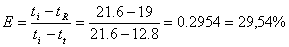 unde:ti - temperatura initiala a aerului la intrarea în camera de pulverizaretR - temperatura finala a aerului la iesirea din camera de pulverizarett - temperatura finala teoretica la sfârsitul procesului de tratare = temp.medie a apei de pulverizareE -eficacitatea schimbului de caldura si substantaAleg camera de umidificare cu un registru in echicurent +registru in contracurent Emax = 0.8% Aleg 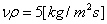 8.2. Calculul secțiunii transversale a camerei8.3.Calculul coeficientului de stropire8.4. Calculul debitului de apă pulverizată8.5. Numărul si dispunerea pulverizatoarelor8.6. Alegerea separatoarelor de picături8.7. Calculul pierderilor locale din separatoare8. Dimensionarea filtrelor de praf pentru aer proaspăt si recirculat9.1.Alegerea filtrelor9.2.Calculul suprafețelor de filtrare9.3.Calculul numărului de filtre necesareBibliografie9 Dimensionarea rețelei de distribuție9.1.Dimensionarea anemostatelor de tavan9.2.Alegerea gurilor de aspirație9. Calculul aeraulic al rețelei de distribuție13. Alegerea ventilatoruluiVentilatorul se alege în funcție de debitul total si pierderile totale în instalațieBibliografie14 ALEGEREA AGREGATULUI DE TRATARE A AERULUI14.1. Tipuri de agregate de tratare14.2. Programe de alegere a agregatelor de tratarea a aeruluiBibliografieANEXEPrograme de calculProgram de calcul pentru IF ……… (tip)Program de calcul pentru un schimbător de călduraPartea desenatăPlanşe A4-A3 (chenar, tabel componenţă, cote, etc.)Schema spaţiului răcit/incalzitSchema instalaţiei de climatizare: componente, conducte, automatizare